26.04.2021 Выставкам «Давайте знакомится!  Наши имена»В детском саду очень интересно прошла выставка «Давайте знакомится!  Наши имена».  Все группы подготовили альбомы, информационные листы с фотографиями о значении имен, которые разместили в холле первого и второго корпуса. Родители и дети с живым интересом рассматривали информацию, знакомились со значением имен, рассказывали о своих друзьях.  В группе № 17 Черемохиной Натальей Витальевной была организованна научно-практическая конференция «Право на жизнь, право на имя», на которой дети подготовили творческие представления своих имен. 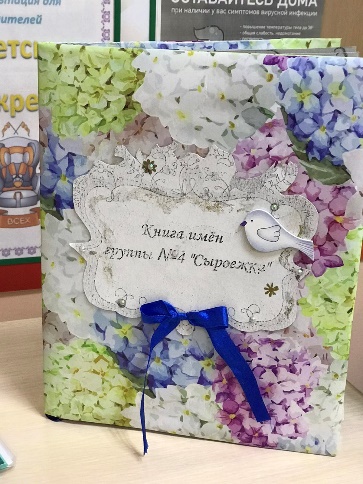 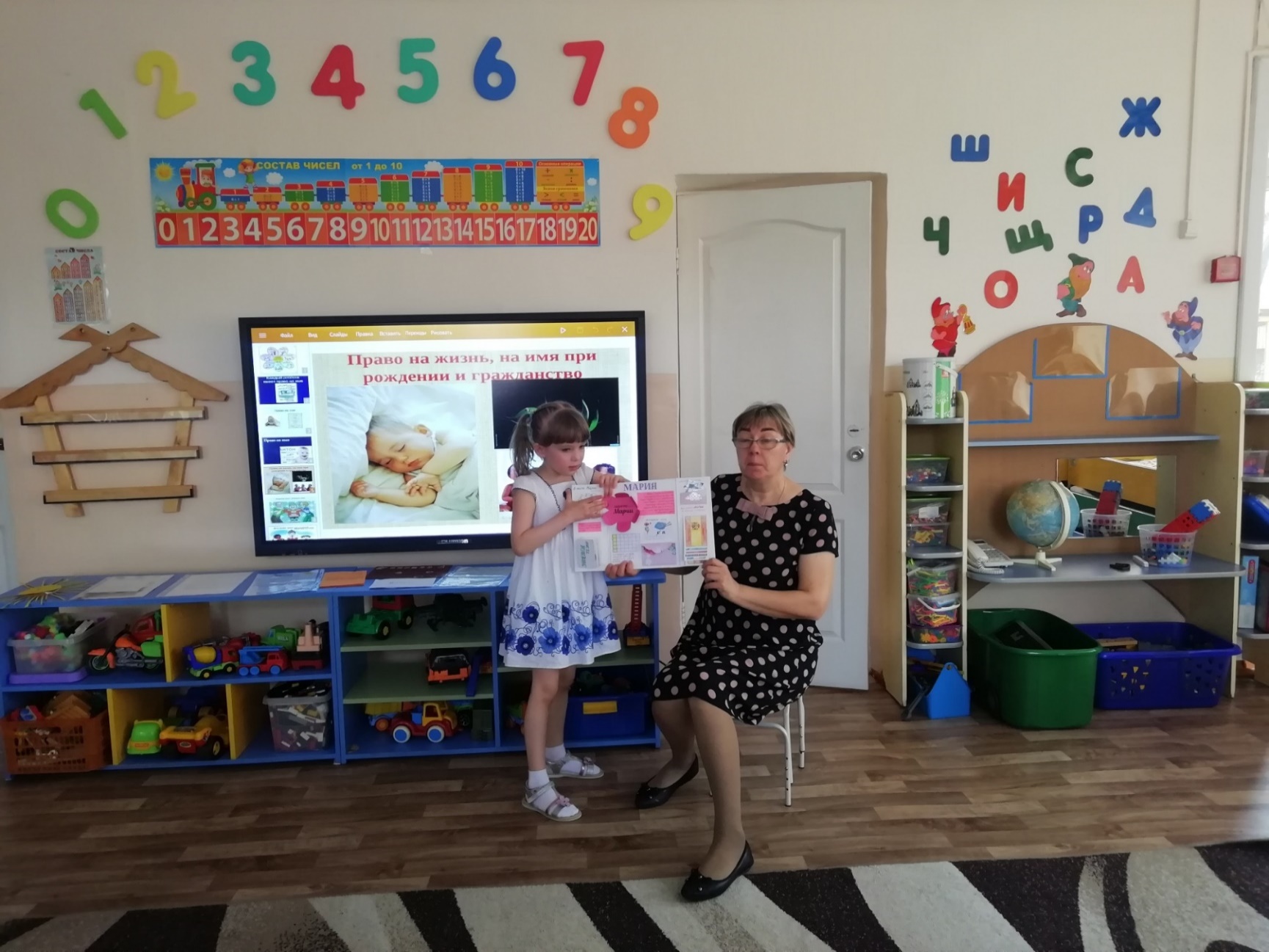 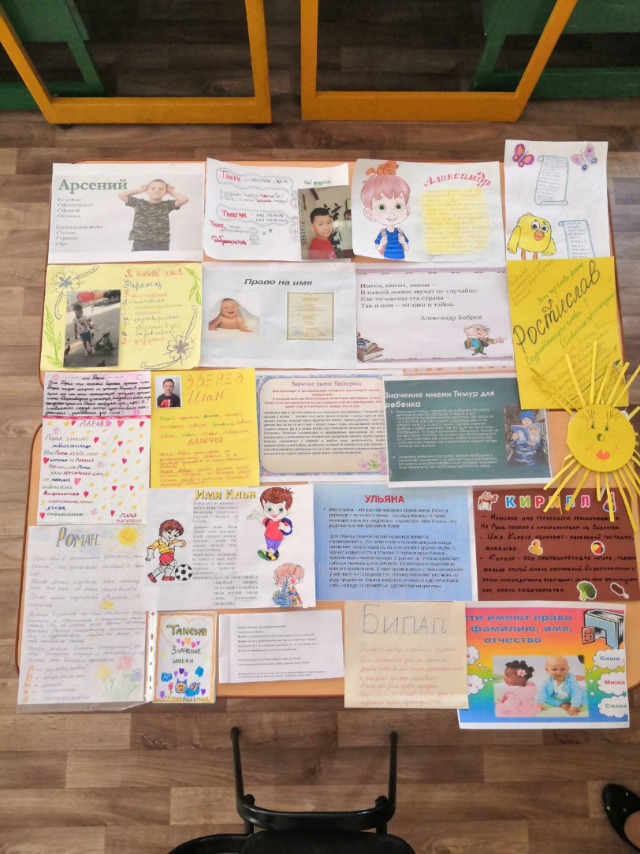 